ПРОЕКТ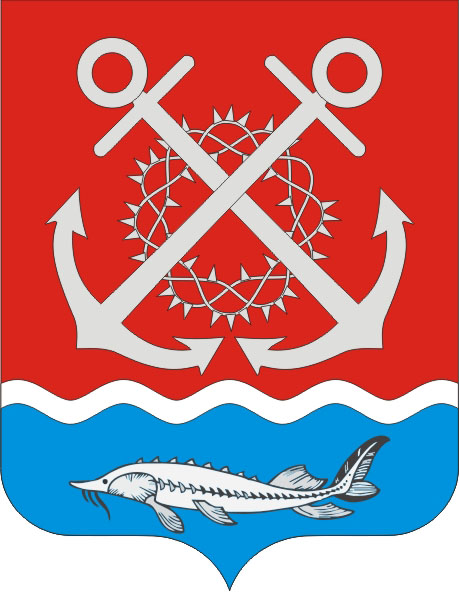 РОССИЙСКАЯ ФЕДЕРАЦИЯРОСТОВСКАЯ ОБЛАСТЬ НЕКЛИНОВСКИЙ РАЙОНМУНИЦИПАЛЬНОЕ ОБРАЗОВАНИЕ«ПОЛЯКОВСКОЕ СЕЛЬСКОЕ ПОСЕЛЕНИЕ»АДМИНИСТРАЦИЯ ПОЛЯКОВСКОГО СЕЛЬСКОГО ПОСЕЛЕНИЯПОСТАНОВЛЕНИЕот  27.06.2023г.  № 46х. Красный Десант«О внесении изменений в Постановление Администрации Поляковского сельского поселения от 15.12.2017 № 139 «Об утверждении административных регламентов предоставления муниципальных услуг в Поляковском сельском поселении»В соответствии со статьями 8 и 51.1 Градостроительного кодекса Российской Федерации, Федеральными законами от 27.07.2010 № 210-ФЗ «Об организации предоставления государственных и муниципальных услуг» и от 06.10.2003 № 131-ФЗ «Об общих принципах организации местного самоуправления в Российской Федерации», руководствуясь Уставом муниципального образования «Поляковское сельское поселение» принятым Решением Собрания депутатов Поляковского сельского поселения «О принятии Устава Муниципального образования «Поляковское сельское поселение» от 24.04.2023 №65, Администрация Поляковского сельского поселения постановляет:Внести в Постановление Администрации Поляковского сельского поселения от 15.12.2017 № 139 «Об утверждении административных регламентов предоставления муниципальных услуг в Поляковском сельском поселении» следующие изменения:1.1. пункт 1 дополнить подпунктами 1.35. следующего содержания соответственно:«1.35. Выдача справок, выписок и актов. (приложение 35)»;1.2. дополнить приложением 35 согласно приложению 1 к настоящему постановлению.2. Настоящее постановление вступает в силу со дня его официального опубликования (обнародования) подлежит размещению на официальном сайте Администрации Поляковского сельского поселения в сети Интернет.3.    Контроль за выполнением настоящего постановления оставляю за собой.   Глава Администрации Поляковского сельского поселения	А.Н. ГалицкийПриложение 1к постановлению Администрации Поляковского сельского поселения от   27.06.2023 № 46   «Приложение 35к постановлению Администрации Поляковского сельского поселения от 15.12.2017 № 139Административный регламент предоставления муниципальной услуги«Выдача справок, выписок и актов»Общие положения1.1. Административный регламент предоставления муниципальной услуги «Выдача справок, выписок и актов» в Поляковском сельском поселении Неклиновском районе (далее – Административный регламент) устанавливает порядок оптимизации, повышения качества предоставления и доступности получения муниципальной услуги при оказании муниципальной услуги по выдаче справок, выписок и актов (далее – муниципальная услуга). 1.2. Получателями муниципальной услуги являются:- индивидуальные предприниматели; - физические лица; - юридические лица (организации всех форм собственности), в лице руководителя организации либо представителя по доверенности. 1.3. Муниципальная услуга предоставляется Администрацией Поляковского сельского поселения Неклиновского района.1.4. Место нахождения Администрации  Поляковского сельского поселения Неклиновского района:х. Красный Десант, ул. Октябрьская, 10 тел. 8 (86347) 3-41-52. С графиком (режимом) работы можно ознакомиться  на официальном сайте Администрации Поляковского сельского поселения http://bnekl.nekl.donland.ru/ Сведения о месте нахождения МАУ МФЦ Неклиновского района: Ростовская область, Неклиновский район, с. Покровское, пер. Тургеневский, 17 «Б» тел. (8 863 47) 2-10-01. Официальный сайт МФЦ: http://neklinovskiy.mfc61.ru/Сведения о центре удаленного доступа МФЦ: Ростовская область, Неклиновский район,х. Красный Десант, ул. Октябрьская, 10 тел. 8 (86347) 3-41-52.1.8. Информация о муниципальной услуге может быть получена: - посредством информационных стендов о муниципальной услуге, содержащих визуальную и текстовую информацию о муниципальной услуге, расположенных в помещениях для работы с заявителями; - на официальном сайте Администрации Поляковского сельского поселения Неклиновского района; - на Портале государственных и муниципальных услуг Ростовской области; - в ходе устного обращения в Администрацию Поляковского сельского поселения Неклиновского района (по телефону или лично); - при письменном обращении  в Администрацию Поляковского сельского поселения   Неклиновского района.1.9. Консультирование по вопросам предоставления муниципальной услуги осуществляется в устной форме.         Консультации по вопросам предоставления муниципальной услуги предоставляются специалистом Администрации Поляковского сельского поселения Неклиновского района.         Специалист, осуществляющий консультирование и информирование граждан, несёт персональную ответственность за полноту, грамотность и доступность проведённого консультирования.II. Стандарт предоставления муниципальной услуги2.1. Наименование муниципальной услуги: «Выдача справок, выписок и актов»2.2. Муниципальная услуга предоставляется Администрацией Поляковского сельского поселения Неклиновского района.Должностными лицами, ответственными за предоставление муниципальной услуги, являются специалисты Администрации Поляковского сельского поселения Неклиновского района. 2.3. Результатом предоставления муниципальной услуги является: является выдача (направление) заявителю заказанного им документа либо отказ в выдаче документов.2.4. Срок предоставления муниципальной услуги.     Максимальные сроки прохождения административных процедур предоставления муниципальной услуги составляют 10 дней, но не более 30 календарных дней со дня регистрации в администрации заявления.     	2.5. Предоставление муниципальной услуги осуществляется в соответствии со следующими нормативными правовыми актами: - Конституция Российской Федерации от 12 декабря 1993 года;- Налоговый кодекс Российской Федерации;- Федеральный закон от 21.07.1997 № 122-ФЗ «О государственной регистрации прав на недвижимое имущество и сделок с ним»;- Федеральный закон от 06.10.2003 года № 131-ФЗ «Об общих принципах организации местного самоуправления в Российской Федерации»;- Областной закон от 28.12.2005 № 436-ЗС «О местном самоуправлении в Ростовской области»; - Областной закон от 18.09.2006 № 540-ЗС «О порядке рассмотрения обращений граждан»;- Федеральный закон от 30.12.2006 № 271-ФЗ «О розничных рынках и о внесении изменений в Трудовой кодекс Российской Федерации»;- Постановление Правительства Российской Федерации от 14.12.2005 № 761 «О предоставлении субсидий на оплату жилого помещения и коммунальных услуг»;- Постановление Министерства труда и социального развития Российской Федерации и Пенсионного фонда Российской Федерации от 27.02.2002 № 16/19па «Об утверждении Перечня документов, необходимых для установления трудовой пенсии и пенсии по государственному пенсионному обеспечению в соответствии с федеральными законами «О трудовых пенсиях в Российской Федерации» и «О государственном пенсионном обеспечении в Российской Федерации»;- Приказ Министерства обороны Российской Федерации от 13.01.2008 № 5 «О погребении погибших (умерших) военнослужащих, граждан, призванных на военные сборы, и лиц, уволенных с военной службы»;- Областной закон от 22.10.2004 № 174-ЗС «Об адресной социальной помощи в Ростовской области»;- Областной закон от 22.10.2004 № 176-ЗС «О государственном ежемесячном пособии на ребенка гражданам, проживающим на территории Ростовской области»;- Областной закон от 07.10.2005 № 363-ЗС «Об учете граждан в качестве нуждающихся в жилых помещениях, предоставляемых по договору социального найма на территории Ростовской области»;- Областной закон от 28.12.2005 № 436-ЗС «О местном самоуправлении в Ростовской области». - Устав муниципального образования «Большенеклиновское  сельское поселение»;- Федеральный закон от 24.11.1995 № 181-ФЗ «О социальной защите инвалидов в Российской Федерации».-  Распоряжение Правительство РФ от 01,11,2016 №2326-р «Об утверждении перчня документов и сведений, находящихся в распоряжении федеральных органов исполнительной власти и необходимых для предоставления государственных и муниципальных услуг исполнительным органам государственной власти субъектов РФ и органам местного самоуправления;2.6. Перечень документов, необходимых для предоставления муниципальной услуги: - заявление;- правоустанавливающие документы и документы, удостоверяющие личность заявителя (паспорт заявителя, либо социальный работник с соответствующим удостоверением); - в зависимости от вида запрашиваемого документа (домовая книга, свидетельство о рождении,  свидетельство о смерти, правоподтверждающие документы на дом (земельный участок), технический паспорт МУП Неклиновский БТИ  на дом, кадастровый паспорт (приложение 1).2.7. Орган местного самоуправления запрашивает самостоятельно документы, которые находятся в распоряжении органов, предоставляющих государственные услуги, органов, предоставляющих муниципальные услуги, иных государственных органов, органов местного самоуправления либо подведомственных государственным органам или органам местного самоуправления организаций, участвующих в предоставлении муниципальных услуг,  за исключением документов, включенных в определенный частью 6 статьи 7 Федерального закона  от 27 июля 2010 г. N 210-ФЗ "Об организации предоставления государственных и муниципальных услуг" перечень документов. Заявитель вправе представить по собственной инициативе документы,  необходимые для предоставления услуги, которые находятся в распоряжении органов, предоставляющих государственные услуги, органов, предоставляющих муниципальные услуги, иных государственных органов, органов местного самоуправления либо подведомственных государственным органам или органам местного самоуправления организаций.2.8. В случаях, предусмотренных федеральными законами, универсальная электронная карта является документом, удостоверяющим личность гражданина, права застрахованного лица в системах обязательного страхования, иные права гражданина. В случаях, предусмотренных федеральными законами, постановлениями Правительства Российской Федерации, нормативными правовыми актами субъектов Российской Федерации, муниципальными правовыми актами, универсальная электронная карта является документом, удостоверяющим право гражданина на получение государственных муниципальных услуг.2.9.  Муниципальная услуга предоставляется бесплатно, если иное не установлено федеральными законами и иными нормативно-правовыми актами.2.10. Исчерпывающий перечень оснований для отказа в приёме заявления, необходимого для предоставления муниципальной услуги:- отсутствие в заявлении необходимой информации;- отсутствие документов, удостоверяющих личность заявителя.2.11. Исчерпывающий перечень оснований для отказа в предоставлении муниципальной услуги:- несоответствие представленных сведений требованиям нормативных и правовых актов, регулирующих предоставление муниципальной услуги; - обращение (в письменном виде) заявителя с просьбой о прекращении предоставления муниципальной услуги.Решение об отказе в предоставлении муниципальной услуги принимается Главой Поляковского сельского поселения Неклиновского района, предоставляющего муниципальную услугу с момента выявления обстоятельств, являющихся основанием для отказа.При принятии такого решения в адрес заявителя готовится письменное уведомление об отказе в выдаче муниципальной услуги и выдается Заявителю под роспись (либо лицу, представляющему Заявителя) или направляется по почте с сопроводительным письмом на имя Заявителя в течение двух рабочих дней с момента регистрации сопроводительного письма.   2.12. Максимальный срок ожидания в очереди при подаче заявления в  Администрации Поляковского сельского поселения Неклиновского района не может превышать 40 минут, время ожидания в очереди при получении результата предоставления муниципальной услуги не может превышать 15 минут. Регистрация заявления осуществляется в день приема заявителя.2.13. Помещения, в которых предоставляется муниципальная услуга, должны соответствовать санитарно-гигиеническим правилам и нормативам, правилам пожарной безопасности, безопасности труда. Помещения оборудуются системами вентилирования воздуха, средствами оповещения о возникновении чрезвычайной ситуации. На видном месте размещаются схемы размещения средств пожаротушения и путей эвакуации людей.2.14.   Для ожидания заявителями приёма и возможности оформления заявления место приёма заявлений для получения муниципальной услуги должно быть оснащено стульями, столами, бумагой, письменными принадлежностями. В месте приёма заявлений должны быть форма и образец заполнения заявления.2.15.  В помещениях, в которых предоставляется муниципальная услуга, на видном, доступном месте размещаются информационные стенды, которые содержат информацию о предоставлении муниципальной услуги.Условия для беспрепятственного доступа к объектам и предоставляемым в них услугам.Возможность самостоятельного или с помощью сотрудников, предоставляющих услуги, передвижения по территории, на которой расположены объекты, входа в такие объекты и выхода из них.Возможность посадки в транспортное средство и высадки из него перед входом в объекты, в том числе с использованием кресла-коляски и при необходимости с помощью сотрудников, предоставляющих услуги.Надлежащее размещение оборудования и носителей информации, необходимых для обеспечения беспрепятственного доступа инвалидов к объектам и услугам с учетом ограничений их жизнедеятельности.Дублирование необходимой для инвалидов звуковой и зрительной информации, а также надписей, знаков и иной текстовой и графической информации знаками, выполненными рельефно-точечным шрифтом Брайля.2.16.    Показателем доступности и качества муниципальной услуги являются:максимальная минимизация времени ожидания приема;оптимальные сроки предоставления муниципальной услуги;максимальная минимизация количества обоснованных жалоб;достоверность, правдивость, актуальность и полнота информации о порядке предоставления муниципальной услуги;возможность получить информацию по вопросам предоставления муниципальной услуги по различным каналам, в том числе с использованием информационно-коммуникационных технологий;удовлетворенность граждан организацией, качеством и доступностью муниципальной услуги;            - сопровождение инвалидов, имеющих стойкие расстройства функции зрения и самостоятельного передвижения, и оказание им помощи на объектах;            - допуск на объекты сурдопереводчика и тифлосурдопереводчика;	            - допуск на объекты собаки – проводника при наличии документа, подтверждающего ее специальное обучение, выданного в соответствии с приказом Министерства труда и социальной защиты Российской Федерации от 22.06.2015 № 386н;            - оказание сотрудниками, предоставляющими услуги, иной необходимой инвалидам помощи в преодолении барьеров, мешающих получению услуг и использованию объектов наравне с другими лицами.III. Административные процедурыОписание последовательности действий при предоставлении муниципальной услуги3.1. Предоставление муниципальной услуги включает в себя один этап:- прием, первичная проверка и регистрация заявления и приложенных к нему документов;- рассмотрение и проверка заявления и приложенных к нему документов;- принятие уполномоченным должностным лицом решения по результатам рассмотрения и проверки заявления и приложенных к нему документов;- выдача (направление) заявителю запрашиваемых документов.3.2. Прием, первичная проверка и регистрация заявления и приложенных к нему документов.3.2.1. Основанием для начала административной процедуры является обращение заявителя в администрацию поселения с заявлением.3.2.2. Ответственными за выполнение административной процедуры являются специалисты администрации поселения (далее – специалист). 3.2.3. При получении документов обязательным является наличие паспорта гражданина Российской Федерации или документ, подтверждающий полномочия лица, действующего по доверенности заказчика муниципальной услуги. Если заявитель обращается за получением муниципальной услуги через социального работника, обязательным документом является служебное удостоверение социального работника.3.2.4. Специалист проверяет надлежащее оформление заявления и соответствие приложенных к нему документов, указанных в заявлении. В случае ненадлежащего оформления заявления (при отсутствии сведений о заявителе, подписи заявителя), несоответствия приложенных к заявлению документов документам, указанным в заявлении, специалист возвращает документы заявителю и разъясняет ему причины возврата. В случае надлежащего оформления заявления и соответствия приложенных к нему документов документам, указанным в заявлении, специалист в установленном порядке регистрирует заявление.Максимальный срок исполнения данной административной процедуры составляет 15 минут. 3.3. Рассмотрение и проверка заявления и приложенных к нему документов.3.3.1. Основанием для начала административной процедуры является получение специалистом заявления и приложенных к нему документов.Ответственным за выполнение административной процедуры является специалист поселения. 3.3.2. Специалист в течение 10 минут проводит проверку наличия документов, указанных в Приложении 1 к регламенту, осуществляет подготовку по выдаче необходимого документа или указывает причины отказа в предоставлении запрашиваемого документа и передает его на рассмотрение Главе поселения;3.3.3. Специалист, ответственный за предоставление муниципальной услуги, в течение 5 минут проверяет правильность подготовленного  документа. В случае отсутствия ошибок  визирует документ и передает его вместе с пакетом документов главе поселения на подпись. В случае наличия замечаний по заключению, принятому решению и (или) оформлению проекта решения дорабатывает документ, а именно (справки, выписки,  и иные документы), в течение 10 минут.Максимальный срок исполнения данной административной процедуры составляет 35 минут.3.4. Форма заявления представлена в приложении № 2.3.5. Блок-схема предоставления муниципальной услуги представлена в приложении № 3.             3.6. Особенностью предоставления муниципальной услуги в электронной форме является то, что:а) предоставление муниципальной услуги в электронной форме осуществляется на официальном сайте МФЦ и Едином портале государственных и муниципальных услуг (функций);б) предоставление муниципальной услуги с использованием   Единого портала  государственных и муниципальных услуг (функций) осуществляется в отношении заявителей, прошедших процедуру регистрации и авторизации с использованием Федеральной государственной информационной системы  «Единая система идентификации и аутентификации в инфраструктуре, обеспечивающей информационно-технологическое взаимодействие информационных систем, используемых для предоставления государственных и муниципальных услуг в электронной форме», предусмотренной постановлением Правительства Российской Федерации от 8 июня 2011 года     № 451 «Об инфраструктуре, обеспечивающей информационно-технологическое взаимодействие информационных систем, используемых для предоставления государственных и муниципальных услуг в электронном виде»; в) в порядке и случаях, установленных законодательством Российской Федерации, предоставление муниципальной услуги  в электронной форме осуществляется с применением электронной подписи;  г) запрос  и документы, подаваемые заявителем в электронной форме, могут быть подписаны простой электронной подписью, за исключением случаев, когда законодательством Российской Федерации предусматривается обязательность их подписания усиленной квалифицированной электронной подписью;д) перечень  классов средств электронной подписи, которые допускаются к использованию при обращении за получением муниципальной услуги, оказываемой с применением усиленной квалифицированной электронной подписи, определяется на основании утверждаемой федеральным органом исполнительной власти по согласованию с Федеральной службой безопасности Российской Федерации модели угроз безопасности информации в информационной системе, используемой в целях приема обращений за получением муниципальной услуги и (или) предоставления такой услуги;е) запрос и документы к нему, поступившие от заявителя по электронной почте, распечатывается специалистом  отдела по общим и юридическим вопросам в день их поступления;ж) запрос, поступивший по электронной почте, регистрируется в журнале регистрации поступивших документов;з) подготовленный документ на запрос, поступивший по электронной почте, сканируется и направляется на адрес электронной почты заявителя, подлинник выдается способом, указанном в запросе.IV. Порядок и формы контроляза предоставлением муниципальной услуги4.1. Текущий контроль за соблюдением настоящего Административного регламента осуществляется главой Поляковского сельского поселения Неклиновского района 4.2. Текущий контроль за предоставлением муниципальной услуги осуществляется путем проведения проверок соблюдения и исполнения уполномоченными сотрудниками настоящего Административного регламента. 4.3. Текущий контроль за предоставлением муниципальной услуги осуществляется на постоянной основе. 4.4. Контроль полноты и качества предоставления муниципальной услуги включает проведение проверок, выявление и устранение нарушений прав заявителей, рассмотрение, принятие решений и подготовку ответов на обращения заявителей, содержащих жалобы на решения, действия (бездействие) должностных лиц, ответственных за предоставление муниципальной услуги. 4.5. Проверки полноты и качества предоставления муниципальной услуги осуществляются на основании актов Администрации Поляковского сельского поселения Неклиновского района. Проверки могут быть плановыми (осуществляться на основании полугодовых или годовых планов работы Администрации Поляковского сельского поселения Неклиновского района) и внеплановыми. 4.6. Решение о проведении внеплановой проверки полноты и качества предоставления муниципальной услуги принимается в следующих случаях: 4.6.1 в связи с проверкой устранения ранее выявленных нарушений требований Административного регламента и иных нормативных правовых актов, устанавливающих требования к предоставлению муниципальной услуги; 4.6.2 обращений граждан с жалобами на нарушения их прав и законных интересов действиями (бездействием) должностных лиц, ответственных за предоставление муниципальной услуги. 4.7. Результаты проверки полноты и качества предоставления муниципальной услуги оформляются актом, в котором отмечаются выявленные недостатки и предложения по их устранению. 4.8. По результатам контроля в случае выявления нарушений прав заявителей осуществляется привлечение виновных лиц к ответственности в соответствии с законодательством Российской Федерации. 4.9. Контроль за предоставлением муниципальной услуги со стороны заявителей осуществляется путем получения информации, предусмотренной настоящим Административным регламентом, а также путем обжалования действий (бездействия) должностного лица, принимаемого им решения при предоставлении муниципальной услуги.V. Досудебный (внесудебный) порядок обжалования  решений и действий (бездействия) органа, предоставляющего муниципальную услугу, а также должностных лиц, муниципальных служащих.5.1. Заявитель может обратиться с жалобой, в том числе в следующих случаях:5.1.1. нарушение срока регистрации запроса заявителя о предоставлении муниципальной услуги;5.1.2.  нарушение срока предоставления муниципальной услуги;5.1.3.  требование у заявителя документов, не предусмотренных нормативными правовыми актами Российской Федерации, нормативными правовыми актами субъектов Российской Федерации, муниципальными правовыми актами для предоставления муниципальной услуги;5.1.4. отказ в приеме документов, предоставление которых предусмотрено нормативными правовыми актами Российской Федерации, нормативными правовыми актами субъектов Российской Федерации, муниципальными правовыми актами для предоставления муниципальной услуги, у заявителя;5.1.5. отказ в предоставлении муниципальной услуги, если основания отказа не предусмотрены федеральными законами и принятыми в соответствии с ними иными нормативными правовыми актами Российской Федерации, нормативными правовыми актами субъектов Российской Федерации, муниципальными правовыми актами;5.1.6. затребование с заявителя при предоставлении муниципальной услуги платы, не предусмотренной нормативными правовыми актами Российской Федерации, нормативными правовыми актами субъектов Российской Федерации, муниципальными правовыми актами;5.1.7. отказ органа, предоставляющего муниципальную услугу, должностного лица органа, предоставляющего муниципальную услугу, в исправлении допущенных опечаток и ошибок в выданных в результате предоставления муниципальной услуги документах либо нарушение установленного срока таких исправлений.5.2. Общие требования к порядку подачи и рассмотрения жалобы:5.2.1. Жалоба подается в письменной форме на бумажном носителе, в электронной форме в орган, предоставляющий муниципальную услугу. Жалобы на решения, принятые руководителем органа, предоставляющего муниципальную услугу, подаются в вышестоящий орган (при его наличии) либо в случае его отсутствия рассматриваются непосредственно руководителем органа, предоставляющего муниципальную услугу.5.2.2. Жалоба может быть направлена по почте, через многофункциональный центр, с использованием информационно-телекоммуникационной сети "Интернет", официального сайта органа, предоставляющего муниципальную услугу, единого портала государственных и муниципальных услуг либо регионального портала государственных и муниципальных услуг, а также может быть принята при личном приеме заявителя.5.3. Жалоба должна содержать:5.3.1. наименование органа, предоставляющего муниципальную услугу, должностного лица органа, предоставляющего муниципальную услугу, либо муниципального служащего, решения и действия (бездействие) которого обжалуются;5.3.2. фамилию, имя, отчество (последнее - при наличии), сведения о месте жительства заявителя - физического лица либо наименование, сведения о месте нахождения заявителя - юридического лица, а также номер (номера) контактного телефона, адрес (адреса) электронной почты (при наличии) и почтовый адрес, по которым должен быть направлен ответ заявителю;5.3.3. сведения об обжалуемых решениях и действиях (бездействии) органа, предоставляющего муниципальную услугу, должностного лица органа, предоставляющего муниципальную услугу, либо муниципального служащего;5.3.4. доводы, на основании которых заявитель не согласен с решением и действием (бездействием) органа, предоставляющего муниципальную услугу, должностного лица органа, предоставляющего муниципальную услугу, либо муниципального служащего. Заявителем могут быть представлены документы (при наличии), подтверждающие доводы заявителя, либо их копии.5.4.  Жалоба, поступившая в орган, предоставляющий муниципальную услугу, подлежит рассмотрению должностным лицом, наделенным полномочиями по рассмотрению жалоб, в течение пятнадцати рабочих дней со дня ее регистрации, а в случае обжалования отказа органа, предоставляющего муниципальную услугу, должностного лица органа, предоставляющего муниципальную услугу, в приеме документов у заявителя либо в исправлении допущенных опечаток и ошибок или в случае обжалования нарушения установленного срока таких исправлений - в течение пяти рабочих дней со дня ее регистрации. 5.5. По результатам рассмотрения жалобы орган, предоставляющий муниципальную услугу, принимает одно из следующих решений:5.5.1. удовлетворяет жалобу, в том числе в форме отмены принятого решения, исправления допущенных органом, предоставляющим муниципальную услугу, опечаток и ошибок в выданных в результате предоставления муниципальной услуги документах, возврата заявителю денежных средств, взимание которых не предусмотрено нормативными правовыми актами Российской Федерации, нормативными правовыми актами субъектов Российской Федерации, муниципальными правовыми актами, а также в иных формах;5.5.2. отказывает в удовлетворении жалобы.5.6. Не позднее дня, следующего за днем принятия решения, заявителю в письменной форме и по желанию заявителя в электронной форме направляется мотивированный ответ о результатах рассмотрения жалобы.5.7. В случае установления в ходе или по результатам рассмотрения жалобы признаков состава административного правонарушения или преступления должностное лицо, наделенное полномочиями по рассмотрению жалоб в соответствии с пунктом № 5.2.1. незамедлительно направляет имеющиеся материалы в органы прокуратуры.Приложение 1к административному регламенту Перечень документов, необходимых для предоставления муниципальной услугиПриложение 2к административному регламенту ЗаявлениеПрошу предоставить муниципальную услугу __________________________________________________________________________________________________________________________________________________________________ для предоставления по месту требования.К заявлению прилагаю следующие документы:1. Документы удостоверяющие личность _________________________ ____________________________________________________________________ на ____ листах. (указываются вид и реквизиты документа с отметкой – подлинник или нотариально заверенная копия)2. Доверенность (в случае представительства) на _____ листах.3. Иные документы: ________________________________________________________.(перечень иных документов при их наличии), (ненужное зачеркивать)Подпись лица, подавшего заявление: «____»_____________ 20___ г. 	__________________ 	______________________________	 (дата) 					 (подпись) 			 (расшифровка подписи заявителя)Приложение 3к административному регламенту Блок-схемапредоставления муниципальной услуги№ п/п№ п/пНаименование услугиНеобходимые документыСправкиСправкиСправкиСправки1.Справка о составе семьиСправка о составе семьиПаспорт гражданина,домовая книга, правоподтверждающие документы на дом (договор купли-продажи, технический паспорт МУП Неклиновский БТИ, свидетельство о праве собственности на объекты недвижимости).2.Справка о составе семьи умершего гражданинаСправка о составе семьи умершего гражданинаПаспорт гражданина, свидетельство о смерти умершего , домовая книга( для получения справки о составе семьи гражданина, умершего после 01.01.2012года)3.Справка о составе семьи для оформления отчуждения имущества Справка о составе семьи для оформления отчуждения имущества Паспорт гражданина,домовая книга, правоподтверждающие документы на  дом (договор купли-продажи, технический паспорт МУП Неклиновский БТИ, свидетельство о праве собственности на объекты недвижимос-ти).4.Справка об иждивенииСправка об иждивенииПаспорт гражданина, домовая книга5.Справка об уходе за ребёнком до 14 летСправка об уходе за ребёнком до 14 летПаспорт гражданина, домовая книга6.Справка о наличии приусадебного участка и подсобного хозяйстваСправка о наличии приусадебного участка и подсобного хозяйстваПаспорт гражданина,при необходимости- правоподтверждающие документы7.Справка об отсутствии строений, расположенных на земельном участкеСправка об отсутствии строений, расположенных на земельном участкеТехнический паспорт МУП Неклиновский БТИ визуальный осмотр земельного участка специалистом8.Справка об ограничении и обременении прав на земельный участокСправка об ограничении и обременении прав на земельный участокПаспорт гражданина, правоподтверждающий документ на земельный участок, визуальный осмотр.9.Справка о регистрации по месту жительстваСправка о регистрации по месту жительстваПаспорт гражданина, домовая книга10.Справка о воспитании детей до достижения возраста 8-ми летСправка о воспитании детей до достижения возраста 8-ми летПаспорт гражданина, домовая книга ( архив администрации –похозяйственные книги)11.Справка о месте захороненияСправка о месте захороненияПаспорт гражданина свидетельство о смертиВыпискиВыпискиВыпискиВыписки11Выписка из похозяйственной книги на земельный участокПаспорт гражданина, правоподтверждающие документы о наличии земельного участка.22Выписка из похозяйственной книги на домовладение (из похозяйственных книг, действующих до 01.01.2012г.)Паспорт гражданина, домовая книга, технический паспорт МУП Неклиновский БТИ.33Выписка из похозяйственной книги  о факте проживания гражданина (архивная)44Выписка из домовой книги о факте регистрации гражданина (архивная)АктыАктыАктыАкты11Акт о совместном проживании Паспорт гражданина, визуальный осмотр специалистом22Акт обследования жилищных условийПаспорт гражданина, визуальный осмотр специалистом33Акт обследования жилищных условий несовершеннолетнихПаспорт гражданина, визуальный осмотр специалистом44Акт обследования материально-бытовых условийПаспорт гражданина визуальный осмотр справки о доходах членов семьи трудовая книжка для неработающихГлаве Поляковского сельского поселения Неклиновского  района_______________________________________от______________________________________________________________________________________________________________________Зарегистрирован (а) по адресу: с._________________________________ ул. _______________________________д. № _____ паспорт: серия ______ номер ______________выдан __________________________________________________________________________Предоставление заявления в Администрацию Поляковского сельского поселения о предоставлении муниципальной услуги